序号：           编码：           第十八届“挑战杯”江苏省大学生课外学术科技作品竞赛校内选拔赛作品书      作品名称：      楷体_GB2312小三居中            学院全称：                                      申报者姓名：  XXX   XXX    XX   XXX         （集体名称）   XXXX             XXXXXX        类别：（进行勾选）自然科学类学术论文哲学社会科学类社会调查报告和学术论文科技发明制作A类科技发明制作B类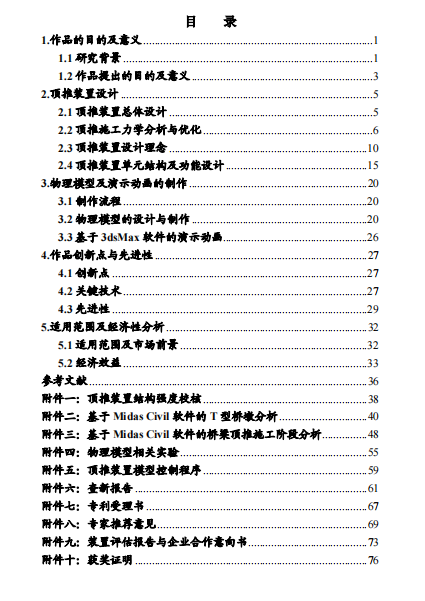 1.2.目录文字排版要求：楷体五号字，1倍行距。3.目录要采用自动生成格式，自动链接到所在的页数。4.目录中附件的格式，以及在正文中的标题格式如下图所示：【注意事项1】正文格式如下：正文全文是1倍行距，本页的页码才是正文第一页页码，阿拉伯数字：1一、苏州市职业大学简介（一级标题是黑体四号字，顶格，不用首行缩进）苏州市职业大学是经江苏省人民政府批准、教育部备案，由苏州市人民政府主办的全日制普通高职院校，前身为创办于1911年的苏州工业专科学校。（一）苏州市职业大学介绍（二级标题是黑体四号字，顶格，不用首行缩进）1.学校历史（三级标题为楷体四号字，首行缩进2字符）自1981年成立以来，秉承“勤、勇、忠、信”的校训，赢得了显著的社会声誉，成为区域品牌院校。学校牢牢把握社会主义办学方向，不忘立德树人初心，牢记为党育人、为国育才使命，努力成就教师、成就学生。坚持质量为先，坚定精准发展，大力培养“高品德、高技能、高适应”的人才队伍，推动学校发展与地方经济社会协同创新、融合共赢，积极建设全国一流品质院校。（1）学校设备（四级标题为楷体四号字，首行缩进2字符）学校现有石湖、干将路、潭山和吏舍弄四个校区，占地面积1262余亩，校舍建筑面积近50万平方米，馆藏纸质图书170余万册，教学科研仪器设备总值近3.9亿元。设有12个学院（部），现有涵盖理工、文史、艺术、师范、体育等科类共53个招生专业，普通全日制在校生1.5万余名。（段落内容为楷体四号字，首行缩进2字符）【注意事项2】插入的表格和图片格式：表格的格式：表1   学校师资队伍情况（表的注释字体为黑体小四，居中，在表格上方位置）如图所示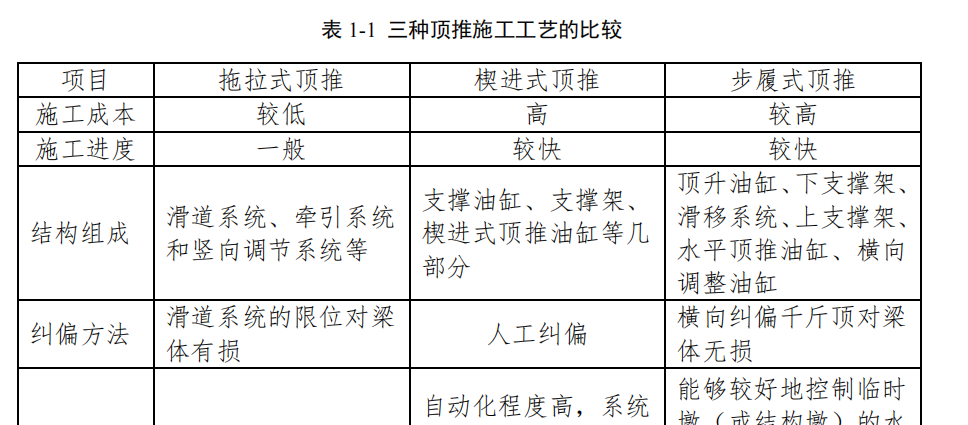 插入的图片格式：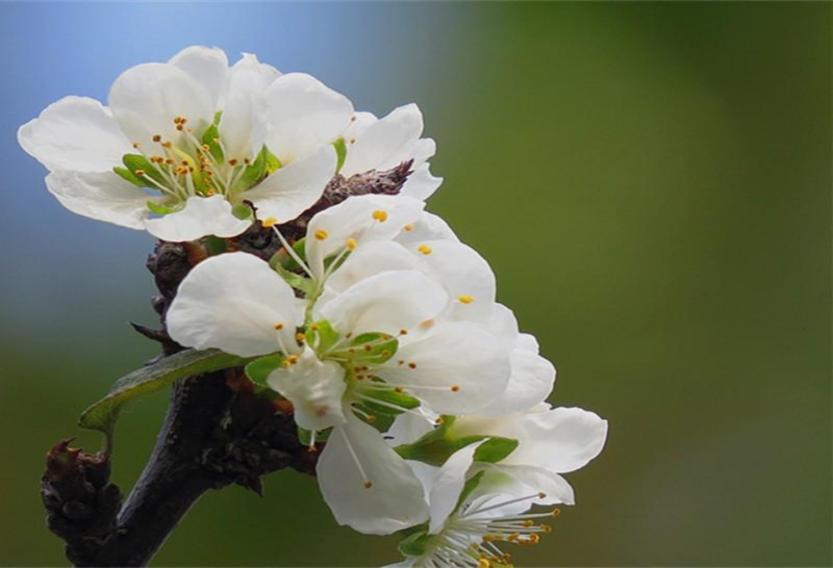 图1  校园美景（图片的注释字体为黑体小四，居中，在图片的下方位置，与此同时，每一次的图片插入都需要图示的话，那么图片要编号，按照阿拉伯数字传下去）如图所示：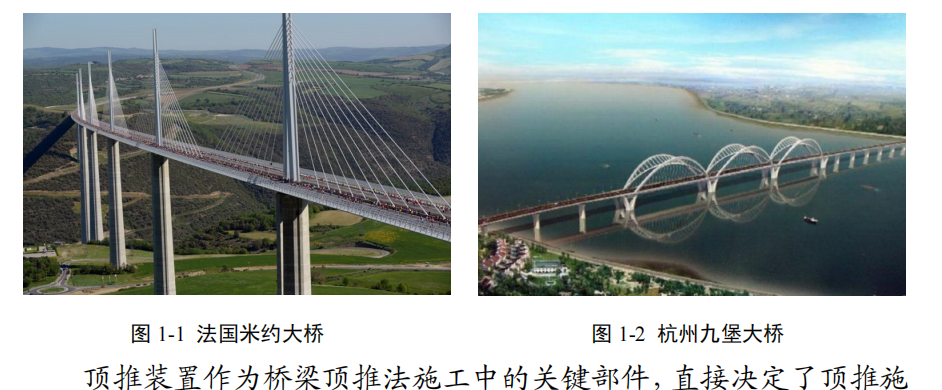 【注意事项】图片和表格，包括代码、公式的插入，千万不能破坏你论文的结构和整体性，不能把一段话和一个段落从中劈开，使得段落文字被分开的现象出现，一定要注意！程序、代码格式如下：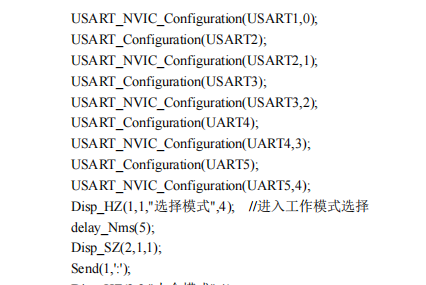 程序代码的整理可紧凑些，不用行距分的太开。6.公示的格式如下：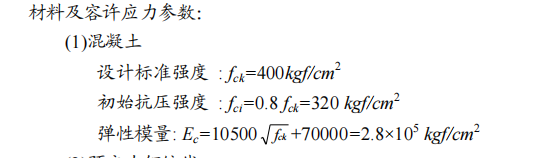 【特别注意】另外，在Word中放置这些附件的时候，附件图片要清晰，方正，放到Word里不用平铺到一整个页面，上下可留有余地，备注一些信息。序号姓名XX